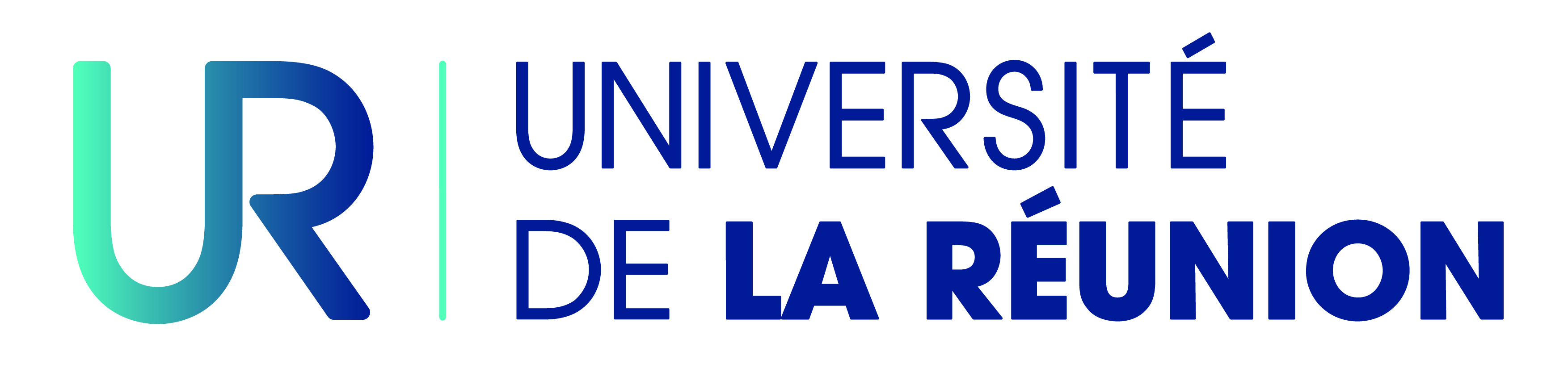 SCRUTIN du JEUDI 09 MARS 2023Je certifie l'exactitude des renseignements fournis. Cette demande s'effectue dans le cadre d’une omission d’inscription (concernant un électeur inscrit d’office ou bien un électeur ayant déjà déposé une demande d’inscription sur les listes électorales)ou d’une erreur d’inscription sur les listes électorales (erreur de collège ou de circonscription électorale pour tout électeur).conseil de composante concernÉ (cocher la case concernée) :IAE	UFR DE	UFR LSHUFR SHEUFR STCollège : Circonscription électorale (secteur) à préciser le cas échéant :		JE SOUSSIGNÉ(E),NOM-Prénom : .................................................................................... Date de naissance : ..................................Statut :                                                                          			Composante de rattachement :Service de rattachement :Section CNU :Unité de rattachement :Site concerné :Titulaire du diplôme, le cas échéant : Fournir obligatoirement la copie du diplôme en justificatif□ Habilitation à Diriger des Recherches ou Doctorat d’Etat□ Doctorat (autre que d’université ou d’exercice / doctorat de troisième cycle)□ Aucun des diplômes mentionnés ci-dessusdemande  à être inscrit (e) sur les listes électorales  à ce qu'il soit procédé à la rectification suivante :Fait à					le Signature du demandeur (obligatoire) :IMPORTANT :Cet imprimé, dûment complété et signé, est à faire parvenir jusqu’à la veille du scrutin par courriel à l’adresse : elections@univ-reunion.frLe jour des scrutins, les demandes d’inscription ou de correction sont formulées directement auprès du Président du bureau de vote qui sollicite la Direction des Affaires Juridiques et Institutionnelles (ces demandes préciseront en objet « demande d’inscription ou de correction sur les listes électorales – Élections conseils de composantes »). A l’appui de sa demande, l’électeur produit toutes les pièces justificatives nécessaires. Après vérification, l’intéressé sera ou non autorisé à être inscrit sur les listes électorales. FORMULAIRE DE DEMANDE DE RECTIFICATION / D'INSCRIPTION SUR LES LISTES ÉLECTORALES